         Central Library, IIUI 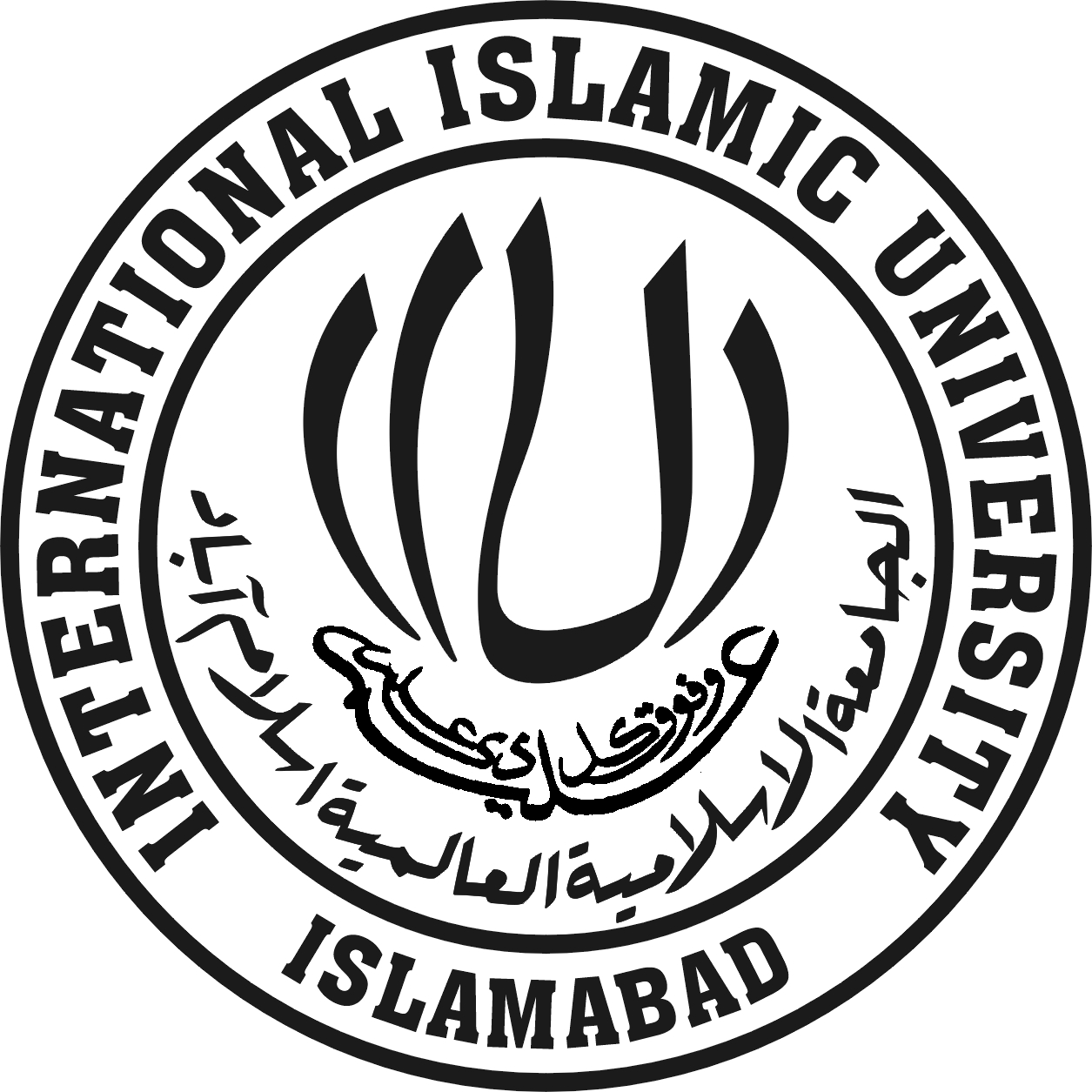                DIRECTORY OF ONLINE RESOURCES RECOMMENDATION FORMName of Faculty Member:Faculty: Department:Subject:Contact Detail:  Ph.(Off). 			Cell No.                            E-mail:								Signature: Note: Please Use additional sheets, if required.You may download this form @ www.iiu.edu.pk/clSr. No.Web Address / URL’s  